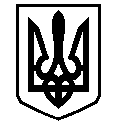 У К Р А Ї Н АВАСИЛІВСЬКА МІСЬКА РАДАЗАПОРІЗЬКОЇ ОБЛАСТІсьомого скликання  тридцять п’ята (позачергова) сесіяР  І  Ш  Е  Н  Н  Я 04 жовтня  2018                                                                                                         № 19Про внесення змін до рішення двадцять восьмої (позачергової) сесії Василівської міської ради сьомого скликання від 21 грудня 2017 року № 37 «Про затвердження Програми розроблення проектів землеустрою та оцінки земель на території Василівської міської ради на 2018 рік»	Керуючись ст. 26 Закону України «Про місцеве самоврядування в Україні», Земельним кодексом України,  Законами  України «Про оцінку земель», «Про землеустрій», «Про державний земельний кадастр», «Про внесення змін до деяких законодавчих актів щодо розмежування земель державної та комунальної власності», Василівська міська радаВ И Р І Ш И Л А :1. Внести зміни в рішення двадцять восьмої (позачергової) сесії Василівської міської ради сьомого скликання від 21 грудня 2017 року № 37 «Про затвердження Програми розроблення проектів землеустрою та оцінки земель на території Василівської міської ради на 2018 рік» та викласти Програму в новій редакції (додається).2. Контроль за виконанням цього рішення покласти на постійну комісію міської ради з питань земельних відносин та земельного кадастру, благоустрою міста та забезпечення екологічної безпеки життєдіяльності населення.Міський голова                                                                                                   Л.М. Цибульняк                                ЗАТВЕРДЖЕНОРішення  тридцять п’ятої (позачергової) сесії Василівської міської ради                                                                                сьомого скликання                                                                                04 жовтня 2018 № 19                                            Програма розроблення проектів землеустрою та оцінки земель на території Василівської  міської ради на 2018 рікХарактеристика Програми1. Назва: Програма з розроблення проектів землеустрою та оцінки земель на території Василівської міської ради на 2018 рік.2. Підстава для розроблення: Конституція України, Земельний кодекс України, Закони України «Про оцінку земель», «Про місцеве самоврядування в Україні», «Про державний земельний кадастр», «Про внесення змін до деяких законодавчих актів України щодо розмежування земель державної та комунальної власності» Василівська міська рада.3.  Ініціатор: Василівська міська рада Запорізької області.4.  Головний замовник: Василівська міська рада Запорізької області.5. Мета, зміст та завдання проекту програми: Організація та фінансування робіт з розроблення проектів землеустрою та оцінки земель на території міської ради.6.  Початок і закінчення: 2018 рік.7. Очікуванні результати виконання: оформлення права комунальної власності на землю та отримання коштів від продажу земельних ділянок.Мета та заходи ПрограмиМетою Програми з розроблення проектів землеустрою та оцінки земель  є організація роботи з розроблення проектів землеустрою  та  оцінки земель на території Василівської міської ради Запорізької області та  забезпечення фінансування даних робіт.Проекти землеустрою розробляються з метою оформлення права комунальної власності на земельні ділянки, формування земельних ділянок як об’єктів цивільних прав, встановлення меж земельних ділянок в натурі на місцевості.Звіти з  експертної грошової оцінки земель розробляються з метою визначення ринкової вартості земельних ділянок для  їх  продажу.Законодавча база Програми      	Програма розроблена у відповідності до Конституції України,  Земельного кодексу України, Законів України «Про землеустрій», «Про місцеве самоврядування в Україні»,  «Про оцінку земель», «Про державний земельний кадастр», «Про внесення змін до деяких законодавчих актів України щодо розмежування земель державної та комунальної власності»Фінансове забезпечення ПрограмиГоловним розпорядником коштів для реалізації Програми є Василівська міська рада.На виконання заходів Програми залучаються кошти з місцевого бюджету в розмірі 46580,00 грн.5. Очікуваний результат від реалізації ПрограмиВ результаті  розроблення проектів землеустрою відбудеться упорядкування земель, оформлення  права комунальної власності на землю.Звіти з експертної грошової оцінки земель визначають ринкову вартість земельних ділянок при продажі земельних ділянок.Контроль за виконанням ПрограмиКонтроль за виконанням Програми  здійснюють постійні депутатські комісії міської ради  з питань бюджету, фінансів, планування соціально-економічного розвитку міста та  з питань земельних відносин та земельного кадастру, благоустрою міста та забезпечення екологічної безпеки життєдіяльності населення.Секретар ради                                                                                                       О.Г. Мандичев